بسمه تعالیراهنمای سیستم برگزاری آزمونهای آنلاین دانشکده بهداشتابتدا یک مرورگر(Chrome browser یا firefox (Mozila را انتخاب و آدرس زیر را Faradid.kaums.ac.ir وارد نمایید0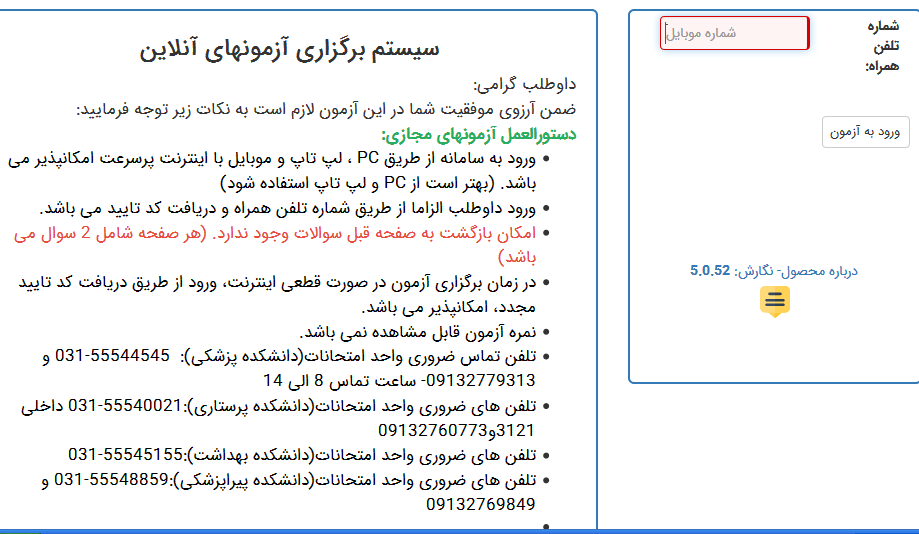 توجه:لطفا قبل از وارد کردن شماره تلفن همراه موارد زیر را رعایت نمائید:1- صفحه کلید انگلیسی باشد.یا فیلتر شکن خاموش باشد. vpn 2-صفحه کلید خاموش باشد.  caps lock3-  صفحه کلید روشن باشد. num lock 4-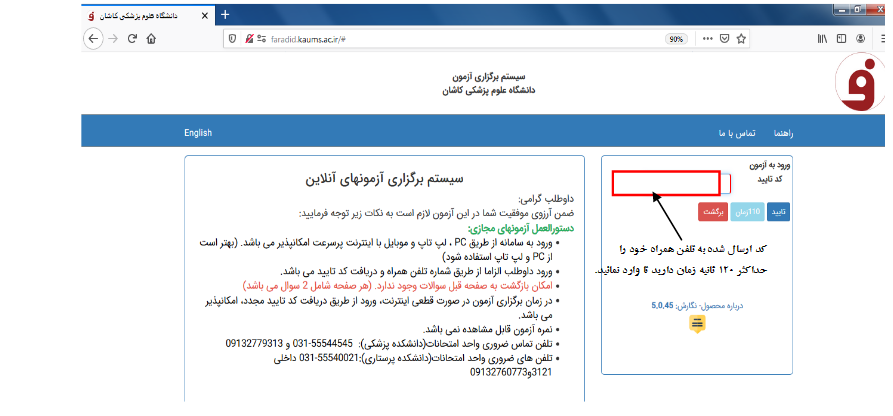 در صورت عدم دریافت کد تایید:1- در دسترس بودن تلفن خود را کنترل نمائید.2-با شماره تلفن های55545155-031 و 55103645-031 تماس بگیرید.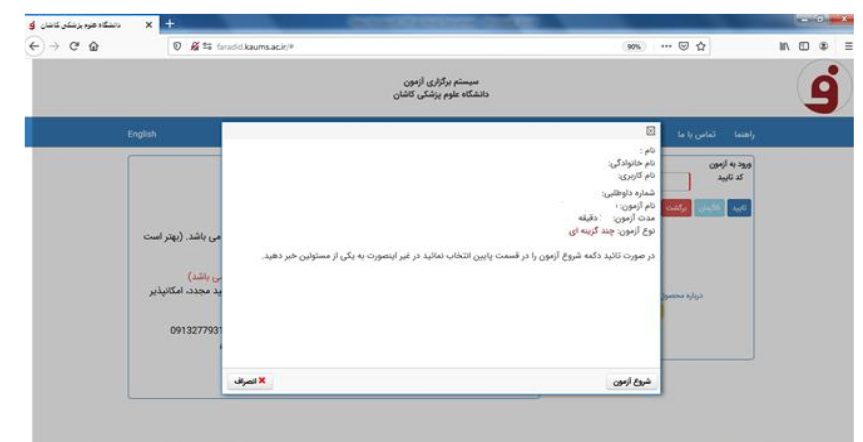 قبل از شروع آزمون اطلاعات دموگرافیک واطلاعات آزمون(نام آزمون، مدت زمان آزمون و نوع آزمون ) را مشاهده نموده سپس کلید شروع آزمون را  کلیلک نمائید  و وارد صفحه سوالات آزمون شوید.. 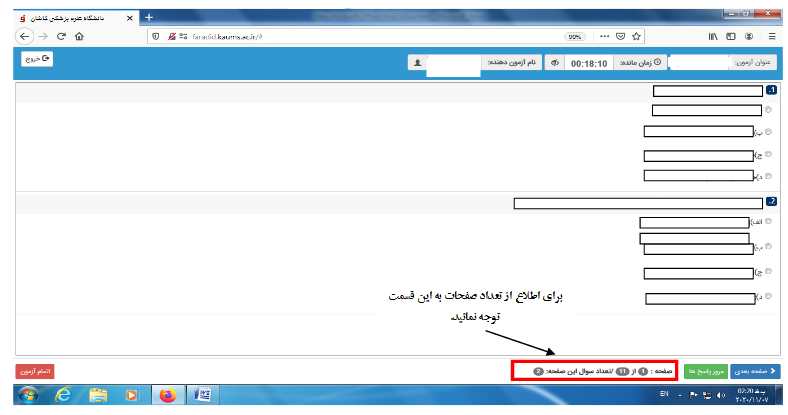 . در هر صفحه حداکثر 2 سوال خواهد بود -توجه داشته باشید برگشت به صفحات قبل ممکن نخواهد بود. -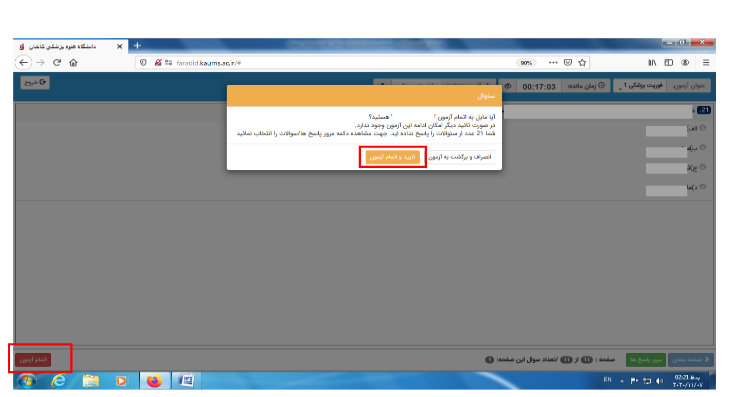 در پایان آزمون کلید اتمام آزمون در صفحه را کلیک نمائید.  توجه: کلیلک بر روی کلید اتمام آزمون به منزله خروج کامل از آزمون می باشد.تنها زمانیکه به تمام سوالات پاسخ داده اید این کلید را کلیک کنید.موفق باشیددایره امتحانات دانشکده بهداشت